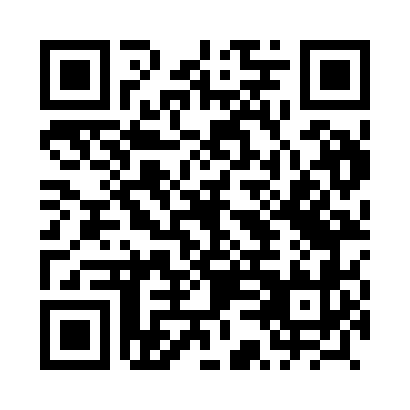 Prayer times for Wyszewo, PolandWed 1 May 2024 - Fri 31 May 2024High Latitude Method: Angle Based RulePrayer Calculation Method: Muslim World LeagueAsar Calculation Method: HanafiPrayer times provided by https://www.salahtimes.comDateDayFajrSunriseDhuhrAsrMaghribIsha1Wed2:385:1712:526:028:2710:572Thu2:375:1512:526:038:2910:583Fri2:365:1312:516:048:3110:594Sat2:355:1112:516:058:3311:005Sun2:355:0912:516:068:3511:006Mon2:345:0712:516:078:3611:017Tue2:335:0512:516:088:3811:028Wed2:325:0312:516:098:4011:039Thu2:315:0112:516:118:4211:0310Fri2:314:5912:516:128:4411:0411Sat2:304:5712:516:138:4511:0512Sun2:294:5612:516:148:4711:0513Mon2:284:5412:516:158:4911:0614Tue2:284:5212:516:168:5011:0715Wed2:274:5112:516:178:5211:0816Thu2:264:4912:516:188:5411:0817Fri2:264:4712:516:198:5611:0918Sat2:254:4612:516:198:5711:1019Sun2:254:4412:516:208:5911:1120Mon2:244:4312:516:219:0011:1121Tue2:234:4112:516:229:0211:1222Wed2:234:4012:516:239:0311:1323Thu2:224:3812:516:249:0511:1324Fri2:224:3712:516:259:0611:1425Sat2:214:3612:526:269:0811:1526Sun2:214:3512:526:279:0911:1627Mon2:214:3312:526:279:1111:1628Tue2:204:3212:526:289:1211:1729Wed2:204:3112:526:299:1311:1730Thu2:204:3012:526:309:1511:1831Fri2:194:2912:526:309:1611:19